Annexe 1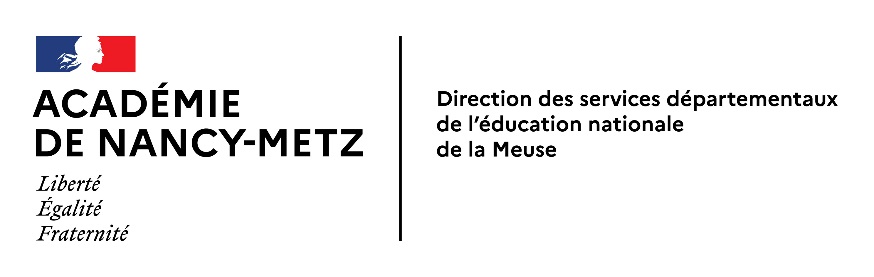     DPM / bureau de la formation continueANNÉE SCOLAIRE 2023/2024CONGE DE FORMATION PROFESSIONNELLEPOUR FORMATION A CARACTERE PERSONNEL	Réf. : Décret n° 2007-1470 du 15.10.2007 - chapitre VII – articles 24 à 30 modifié par Décret n° 2017- 928 du 6 mai 2017NOTICE DE RENSEIGNEMENTSConditions d'attributionÊtre titulaire ;Être en position d'activité ;Justifier de 3 années à temps plein de service effectif dans l'administration ;Les bénéficiaires doivent s'engager à rester au service de l'État, à l'issue de leur formation, pendant une durée égale au triple de celle pendant laquelle ils auront perçu l'indemnité forfaitaire.Durée du congé et montant forfaitaire de l'indemnitéChaque agent peut bénéficier, sur l'ensemble de sa carrière, de 3 ans maximum de congé de formation professionnelle ; ce congé peut être utilisé en une seule fois ou réparti tout au long de la carrière ;Les bénéficiaires perçoivent une indemnité mensuelle forfaitaire pendant une période limitée à 12 mois ;L'indemnité versée est égale à 85 % de la rémunération brute perçue au moment de la mise en congé, sans toutefois excéder l'indice brut 650 (indice nouveau majoré : 542) d'un agent en fonction à Paris.	Il est rappelé que l'administration ne prend pas en charge le coût de la formation.Situation des personnels pendant et à l'issue du congéIls sont en position d'activité ;Ils continuent à concourir pour l'avancement de grade et d'échelon ;Ils continuent à cotiser pour la retraite ;Ils sont réintégrés de plein droit.														…/…Obligation durant le congéA la fin de chaque mois, l'intéressé fait parvenir à la division des projets et des moyens – service formation continue  - 24 avenue du 94ème R.I. 55013 Bar le Duc Cédex, une attestation prouvant sa présence effective au cours du mois écoulé, faute de quoi le traitement est suspendu.La demande de congé de formation professionnelleElle doit être présentée à l'aide de l'imprimé joint et transmise par la voie hiérarchique ;La lettre de motivation précisera :                    - la nature du projet de formation, sa durée et le nom de l'organisme qui la dispense,                    - la nature du cursus d'étude envisagé,                    - les titres et diplômes obtenus depuis le recrutement dans l'éducation nationale.Tout dossier incomplet ou parvenu après la date du 31 mars 2023 sera rejeté.